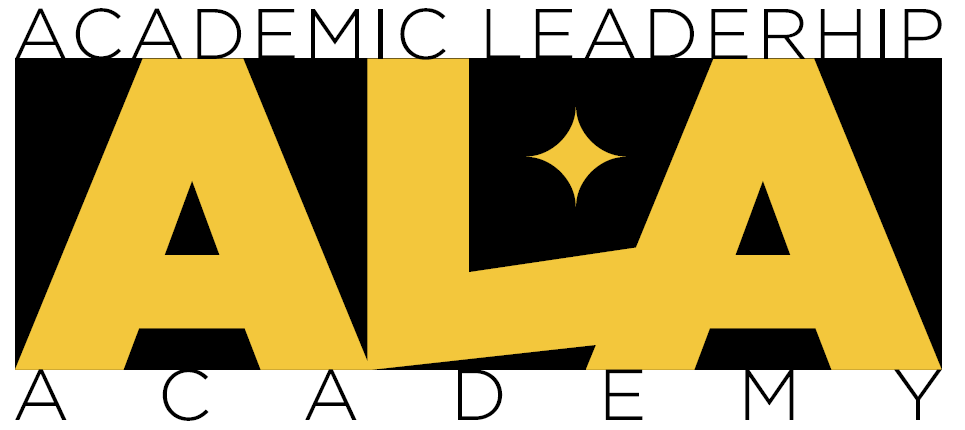 Faculty Excellence 
Academic Leadership Academy2024-2025
Dean/Vice President EndorsementApplicant’s Name:		
College:   			
Department/School/Unit: 	
The faculty member named above has applied for the 2024-2025 Academic Leadership Academy. This program will meet once a month on the following dates and times: Dean/Vice President Name:    Signature: ________________________________________   Date: Please select one of the following:   Support	 Support With Reservations	 Do Not SupportComments: Applications (including this form) should be submitted to Faculty Excellence via email to facultyexcellence@ucf.edu by 5:00 p.m. on August 8, 2024, with applicants notified on or before April 19, 2024.Fall 2024 SemesterSpring 2025 SemesterTBDSeptember 6, 2024 9-11:00amOctober 4, 2024 9-11:00am November 1, 2024 9-11:00amNovember 22, 2024 9-11:00am